Одно из преимуществ портала госуслуг!	Уважаемые жители Березовского района! Получить справку о наличии/отсутствии судимости стало гораздо проще!	На портале госуслуг https://www.gosuslugi.ru/ можно оформить заявление на получение данного вида государственной услуги, предоставляемой МВД.	Для этого Вам необходимо зарегистрироваться на портале госуслуг:Зайдите в раздел «Личный кабинет»Ниже окошка входа нажмите «Зарегистрироваться»Введите Ф.И.О., номер мобильного телефона и адрес электронной почтыНажмите кнопку «Зарегистрироваться».После того, как Вы прошли регистрацию, в личном кабинете внесите свои персональные данные (паспортные данные, СНИЛС, ИНН, полис ОМС, при наличии водительское удостоверение и военный билет) и подтвердите их лично, придя в отделение МФЦ или отдел МВД.Чтобы обратиться в Органы МВД для получения справки о судимости зайдите на портал осуслуг, пройдите по вкладке «Каталог госуслуг», затем нажмите «Органы Власти», а после «Министерство Внутренних дел». В первом столбце списка госуслуг, предоставляемых МВД, самым последним пунктом «Справка об отсутствии судимости». Нажав на иконку, на экране появится подробная инструкция о том, как направить заявление и какие документы нужно предоставить для данной госуслуги.Если Вы уже прошли процедуру личного подтверждения персональных данных, то Вам остается только заполнить электронную форму заявления и направить ее вместе со сканированным паспортом гражданина РФ в МВД через портал госуслуг.По истечению 30 календарных дней в Ваш личный кабинет на портале госуслуг придет уведомление о том, что справка готова. Вы сможете забрать справку по указанному Вами месту вручения (отделение МФЦ или отдел МВД).ОМВД России по Березовскому району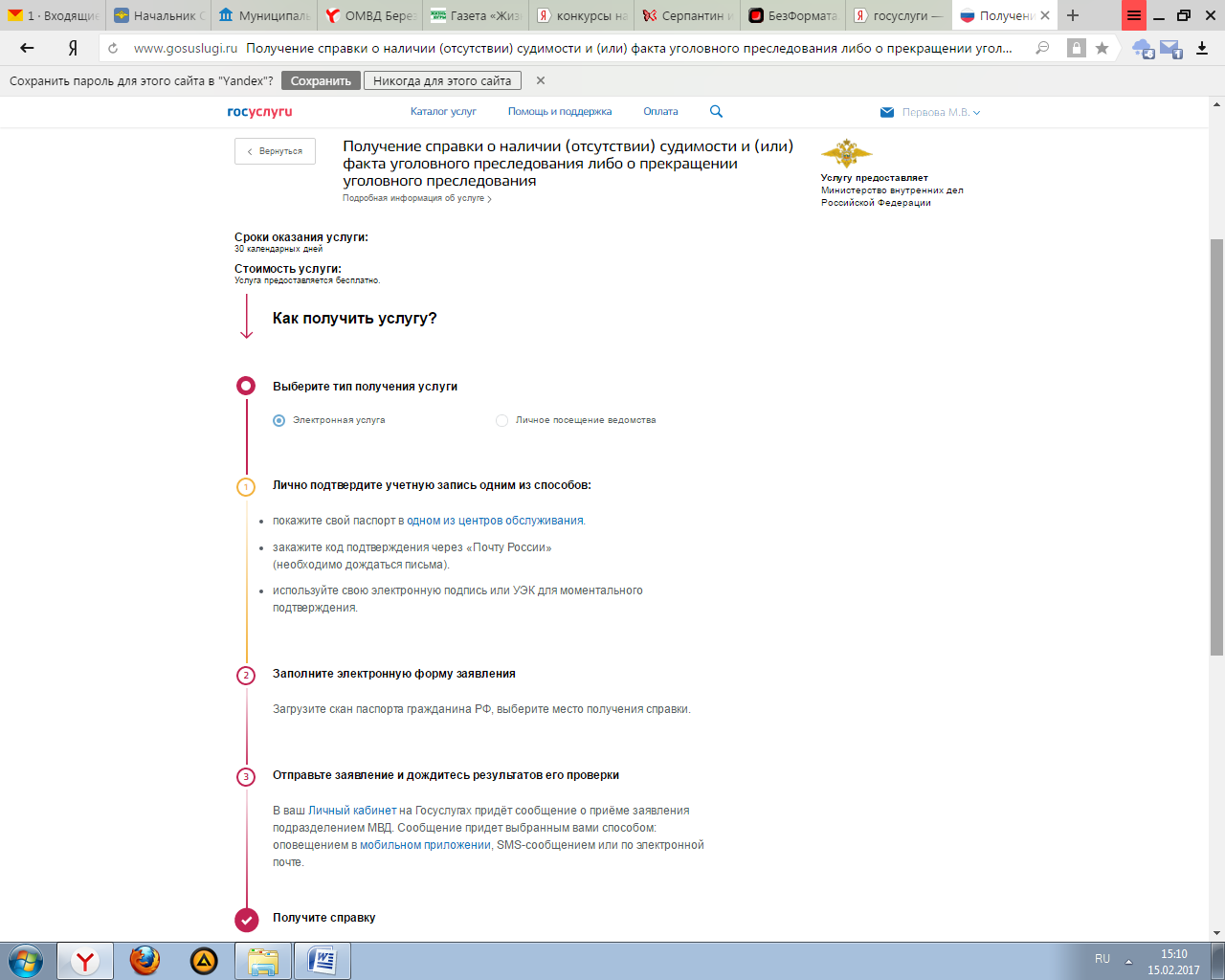 